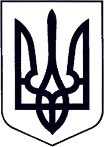 У К Р А Ї Н АЗАКАРПАТСЬКА ОБЛАСТЬМУКАЧІВСЬКА МІСЬКА РАДАВИКОНАВЧИЙ КОМІТЕТР І Ш Е Н Н Я18.08.2020                                            Мукачево                                               № 300Про надання, зміну та втрату дітьми статусу	Розглянувши 13.08.2020 року подання служби у справах дітей Мукачівської міської ради № 466 /0/61-20 від 12.08.2020 року, враховуючи продовження на території України карантинних заходів щодо запобігання розповсюдження епідемії корона вірусу COVID-19, відповідно до п.22, 23, 25 «Порядку провадження органами опіки та піклування діяльності, пов’язаної із захистом прав дитини», затвердженого Постановою Кабінету Міністрів України № 866 від 24.09.2008р. «Питання діяльності органів опіки та піклування, пов’язаної із захистом прав дитини», керуючись ст. 40, ч.1 ст.52, ч.6 ст. 59 Закону України «Про місцеве самоврядування в Україні», виконавчий комітет Мукачівської міської ради вирішив: *** надати статус дитини-сироти, на підставі:  ***.Тимчасово до вирішення питання встановлення піклування над дитиною влаштувати дитину-сироту *** на виховання та утримання тітки, Фелдеші Вікторії Іштванівни, 08.12.1964 року народження, мешканки м. Мукачева, вул. Легоцького Тиводара,10.Визнати таким, що втратило чинність розпорядження Мукачівської районної державної адміністрації від 28.12.2009 року № 1221 «Про надання статусу дитини, позбавленої батьківського піклування».*** надати статус дитини-сироти на підставі: ***.Залишити дитину-сироту, ***,  на вихованні піклувальника, ***.Визнати *** такими, що втратили статус дітей, позбавлених батьківського піклування.Визнати такими, що втратили чинність, п.п. 2,3,4 рішення виконавчого комітету Мукачівської міської ради № 71 від 18.03.2019 року «Про надання дітям статусу», п.1 рішення виконавчого комітету Мукачівської міської ради № 93 від 09.04.2019 року «Про надання дітям статусу»,  та рішення виконавчого комітету Мукачівської міської ради № 129 від 14.05.2019 року «Про встановлення опіки над дітьми.Контроль за виконанням цього рішення покласти на начальника служби у справах дітей Мукачівської міської ради О. Степанову.Міський голова                                                                                      А. БАЛОГА